Internal Meetingfnukad 31@03@2023		fnukad 31@03@2023 fnu “kqØokj IQAC ds vkarfjd lfefr lnL;ksa ,oa NAAC ds leLr ØkbVsfj;k ds la;kstdksa ,oa lnL;ksa ds }kjk AQAR 2020&21 ,oa 2021&22 ds Submission gsrq Pre-Submission izLrqfrdj.k dk vk;kstu fd;k x;kA cSBd esa leLr lnL;ksa us vius&vius ØkbVsfj;k esa Upload dh xbZ tkudkfj;ksa dks izLrqfrdj.k ds ek/;e ls fn[kk;kA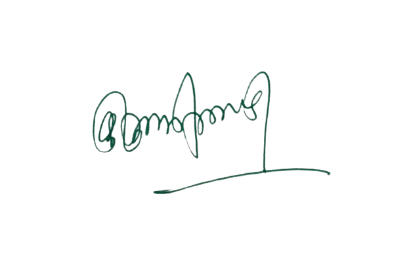 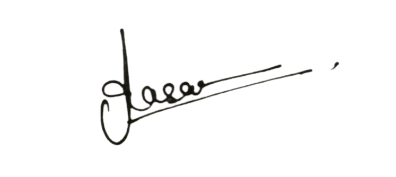 ¼MkW-vfurk lkgk½                                           ¼MkW- ds-,y-VkaMsdj½                       IQAC leUo;d                                           Ikzkpk;Z ¼laj{kd½                  “kkldh; fnfXot; egkfo|ky;                               “kkldh; fnfXot; egkfo|ky;   		       jktukanxkWo¼N-x-½						  jktukanxkWo¼N-x-½